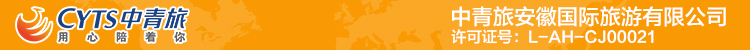 探秘神农行程单三峡大坝 神农架 天生桥 官门山品质4日游行程安排费用说明自费点其他说明产品编号WZXE20249010出发地合肥市目的地宜昌市-神农架林区行程天数4去程交通动车返程交通动车参考航班无无无无无产品亮点无无无无无D1D1行程详情合肥南-宜昌东-三峡大坝合肥南站乘坐动车赴宜昌东站参考车次：（以实际出票为准】，散拼导游接站后， 乘坐旅游车途经号称目前中国“桥梁隧道博物馆”的三峡大坝专用公路（国家一级限速专用公路，全长28.644 公里，为连接三峡大坝和宜昌城区最便捷的通道，全程由武警把守实行封闭式管理，所有车辆都必须提前办理特殊通行证才能通过，全程三分之二由桥梁和隧道组成）, 途观西陵峡风光，约1个小时抵达柳树湾游客中心，换乘景区循环观光车游览5A级【三峡大坝景区】：游196平台，乘电梯至大坝最高点—坛子岭，鸟瞰三峡工程全貌,参观三峡大坝模型室，乘下行电梯至船闸观景平台，近距离欣赏世界上最大的双线五级梯级船闸,感受华夏民族的伟大与自豪；185平台真正体会毛主席诗句“截断巫山云雨，高峡出平湖”的豪迈情怀；最后途经西陵长江大桥至江南，游览截流纪念园。游览完毕再乘车返回宜昌东站，然后返回宜昌入住。晚上自由活动期间，建议各位亲品尝一下我们宜昌夜色美食哟 。用餐早餐：X     午餐：X     晚餐：X   住宿宜昌D2D2行程详情神农架早宜昌乘车，沿途欣赏晓峰风光、高览睡佛山、香溪河沿途观赏香溪河风光、聆听昭君传说,途中游览【官门山风景区】（游览时间约1小时30分）：走进官门山，我们的脚步可以上溯到寒武纪，岁月冲刷出的石槽河河床，穿越地球五次物种大灭绝的严寒，寒武纪的叠层石，凝固地球生命大爆发时代的蓝藻、绿藻。在终年不断的流水里潜伏着3．5亿年晚泥盆纪诞生的的古老两栖类动物中国大鲵;；中午抵达神农架木鱼镇。游览【神农架自然保护区】（3.25前根据天气及路面状况安排游览具体景点）：小龙潭野人考察站动物救护中心、金猴岭原始森林、神农第一景-神农谷、嘹望塔、野人出没地-板壁岩等原始森林等，后抵达酒店住宿。用餐早餐：含早     午餐：X     晚餐：X   住宿木鱼D3D3行程详情神农架-宜昌早餐后乘车游览【神农祭坛】（游览时间约60分钟）：整个景区内青山环抱，美丽而幽静。景区分为主体祭祀区、古老植物园、千年古杉三大部分，其主体建筑是神农巨型牛首人身雕像，像高21米，宽35米，相加56米，以示中华56个民族紧密团结，雕像立于苍翠群山之间，以大地为身驱，双目微闭，似在思索宇宙奥秘。祭祀区内，踩在脚下的是代表天和地的圆形和方形图案，在代表地的方形图案中，五色石分别为五行学说中的金、木、水、火、土。后游览【天生桥风景区】（游览时间约1小时）：天生石桥、阴潭、老君听涛、清澈的山涧、巴人的茅屋，欣赏古老的堂戏，品神农云雾茶、喝地道包谷酒，尝神农喜饼、共同构成一幅人与自然和谐世外桃源画卷；返回途中可（自费参加20元）游览【昭君村景区】（游览约1.5小时）：此地因西汉时诞生了一代名妃王昭君而得名，村中有粉黛林、佳丽岛、浣纱处、彩石滩等20余处胜迹。王家崖云雾缭绕，香溪河九曲八弯，娘娘泉古朴典雅， 梳妆台花荫满地，昭君像亭亭玉立，抚琴台琴韵悦耳。随后乘车返回宜昌结束愉快神农之旅!用餐早餐：含早     午餐：X     晚餐：X   住宿宜昌D4D4行程详情宜昌东-合肥南自行早餐后赴宜昌东站，【车次以实际出票为准】,然后乘坐动车返回合肥，结束愉快湖北全景之旅！用餐早餐：含早     午餐：X     晚餐：X   住宿无费用包含费用包含：费用包含：费用包含：费用不包含费用不含：（自愿自理）费用不含：（自愿自理）费用不含：（自愿自理）项目类型描述停留时间参考价格自愿自理1、截留纪念园 三峡秀表演40元/人  三峡大坝电瓶车10元/人  神农架返回途中可能自愿自理三峡大瀑布128元/人 昭君村20元/人90 分钟¥ 200.00退改规则按照实际发生的费用支付。保险信息《中国公民国内旅游文明行为公约》